A study on farming status and milk production scenario for cattle on smallholdings in Comilla districtFaculty of Veterinary MedicineChittagong Veterinary and Animal Sciences UniversityKhulshi, Chittagong-4225October 2016A study on farming status and milk production scenario for cattle on smallholdings in Comilla districtBySHANCHITA RANI PAULRoll No: 2011/27Reg. No: 00673Intern ID: C-26Session: 2010-2011A production report submitted in partial satisfaction of the requirementsfor the degree of Doctor of Veterinary MedicineFaculty of Veterinary MedicineChittagong Veterinary and Animal Sciences UniversityKhulshi, Chittagong-4225October 2016Signature of AuthorSHANCHITA RANI PAULRoll No: 2011/27Reg. No: 00673Intern ID: C-26Session: 2010-2011Date :Signature of SupervisorDr. ASHUTOSH DASAssociate Professor Department of Genetics& Animal Breeding Chittagong Veterinary and Animal Sciences UniversityDate :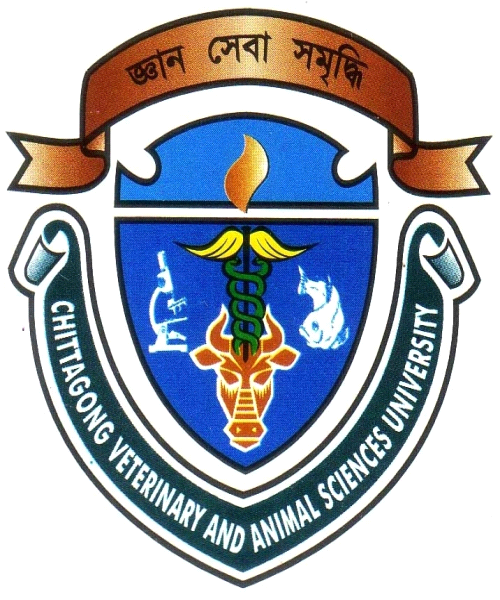 